To access all databases electronically, go to http://www.nisd.net/stinson and click the library link under “departments” on the main page and then click on “databases” under the “Research” tab.Or you can access the database links directly at:http://stinsonlibrary.weebly.com/databases.htmlScan here for an electronic version of this list: 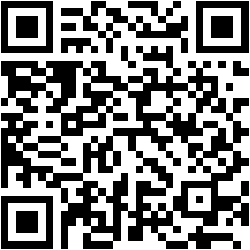 DatabaseSchool AccessHome AccessLibrary Catalog
http://webcat.nisd.net/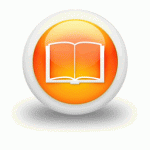 No login requiredNo login requiredDiscovery Education 
http://streaming.discoveryeducation.com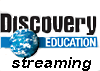 Username:  nisd050
Password: researchUsername:  nisd050
Password: researchGale Virtual Reference Library
http://go.galegroup.com/ps/start.do?p=GVRL&u=tlc209155917&authCount=1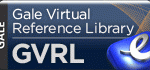 No login requiredPassword: lonestarnetTrekker
http://school.nettrekker.com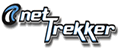 No login requiredUsername: nisd1
Password: researchWorld Book Online
http://www.worldbookonline.com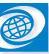 No login requiredUsername: nisd1
Password: researchProQuest
http://www.proquestk12.com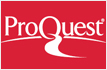 No login requiredClick on 
“My Products” page and login
Username: nisd1
Password: researchEdmodo
https://nisd.edmodo.com/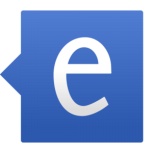 Library page group code: p6v1kuLibrary page group code: p6v1kuOverDrive Digital Library
http://nisd.lib.overdrive.com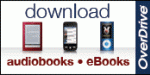 Username: student id# (with s)
Password: first 4 letters of last name / last 4 digits of SSNUsername: student id# (with s)
Password: first 4 letters of last name / last 4 digits of SSNCulture Grams
http://www.proquestk12.com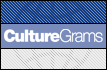 No login requiredClick on 
“My Products” page and login
Username: nisd1
Password: researchSIRS Knowledge Sourcehttp://www.proquestk12.com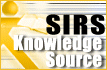 No login requiredClick on 
“My Products” page and login
Username: nisd1
Password: researchHolt McDougal Literature Book Onlinehttp://my.hrw.com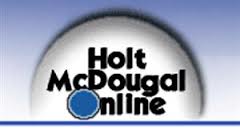 6th grade: username: sskyhawk4 password: stinson7th grade: username: sskyhawk2 password: stinson8th grade: username: sskyhawk3 password: stinson6th grade: username: sskyhawk4 password: stinson7th grade: username: sskyhawk2 password: stinson8th grade: username: sskyhawk3 password: stinson